АДМИНИСТРАЦИЯ ВОРОБЬЕВСКОГО 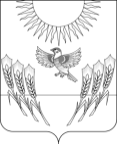 МУНИЦИПАЛЬНОГО РАЙОНА ВОРОНЕЖСКОЙ ОБЛАСТИП О С Т А Н О В Л Е Н И Еот 02 октяборя 2020 г. № 640	    	            с. ВоробьевкаО внесении изменений в постановление администрации Воробьевского муниципального района от 22.02.2018 г. № 136 «Об утверждении положения об оплате труда работников муниципальных казенных организаций дополнительного образования Воробьевского муниципального района»На основании приказа департамента образования, науки и молодежной политики Воронежской области № 882 от 24.09.2020 г. «Об утверждении примерного перечня критериев и показателей эффективности работы руководителя организации дополнительного образования Воронежской области в 2020 году», в целях выполнения показателей и результатов регионального проекта «Успех каждого ребенка» национального проекта «Образование», достижения показателей повышения качества услуг в сфере образования, внедрения показателей эффективности деятельности образовательных организаций, их руководителей, заместителей руководителей, а так же внедрение механизмов эффективного контрактов с руководителями и заместителями руководителей образовательных, администрация Воробьевского муниципального района п о с т а н о в л я е т:1. Внести в Положения об оплате труда работников муниципальных казенных организаций дополнительного образования Воробьевского муниципального района, утвержденное постановлением администрации Воробьевского муниципального района от 22.02.2018 г. № 136 (далее - Положение) следующие изменения:1.1. В четырнадцатом абзаце пункта 6.3  Положения слова «(Приложение № 3 к положению)» заменить словами «(Приложения №№ 3, 3.1, 3.2 к положению)».1.2. Приложение № 3 к Положению изложить в редакции согласно приложению № 1 к настоящему постановлению.1.3. Дополнить Положение приложениями №№ 3.1, 3.2 в редакции согласно приложений №№ 2, 3 к настоящему постановлению, соответственно. 2. Контроль за исполнением настоящего постановления оставляю за собой.Исполняющий обязанности главы администрации  муниципального района        			С.А.Письяуков Приложение № 1 к постановлению администрации Воробьевского муниципального района от _____________ № ________«Приложение 3к Положению об оплате труда работников муниципальных казенных организаций дополнительного образования Воробьевского муниципального района.Перечень критериев и показателей эффективности работы руководителя организации дополнительного образования (центры, дворцы, дома, станции).»Приложение № 2 к постановлению администрации Воробьевского муниципального района от _____________ № ________«Приложение 3.1к Положению об оплате труда работников муниципальных казенных организаций дополнительного образования Воробьевского муниципального района.Перечень критериев и показателей эффективности работы руководителя организации дополнительного образования (ДШИ, ДХШ).»Приложение № 3 к постановлению администрации Воробьевского муниципального района от _____________ № ________«Приложение 3.2к Положению об оплате труда работников муниципальных казенных организаций дополнительного образования Воробьевского муниципального района.Перечень критериев и показателей эффективности работы руководителя организации дополнительного образования (ДЮСШ).»№п/пПоказателиБаллыКритерии 1. Результативность образовательной деятельности1.1.Сохранность контингента обучающихся:- от 0 % до 85 %;- от 85 % до 95 %;- 95 % и более.00,511.2.Численность обучающихся дошкольного возраста (5-6 лет):- равно или меньше в сравнении с прошлым учебным годом;- больше в сравнении с прошлым учебным годом.00,51.3.Численность обучающихся младшего школьного возраста (7-11 лет):- равно или меньше в сравнении с прошлым учебным годом;- больше в сравнении с прошлым учебным годом.00,51.4.Численность обучающихся среднего школьного возраста (12-15 лет):- равно или меньше в сравнении с прошлым учебным годом;- больше в сравнении с прошлым учебным годом.011.5.Численность обучающихся старшего школьного возраста (16-18. лет):- равно или меньше в сравнении с прошлым учебным годом;- больше в сравнении с прошлым учебным годом.011.6.Количество реализуемых дополнительных общеразвивающих программ по работе с детьми-инвалидами, детьми с ОВЗ:- равно или меньше в сравнении с прошлым учебным годом;- больше в сравнении с прошлым учебным годом.00,51.7.Численность обучающихся по дополнительным обще развивающим программам, направленным на работу с детьми-инвалидами, детьми с ОВЗ: -0;- 1 и более.011.8.Численность детей-сирот и детей, находящихся в трудной жизненной ситуации, обучающихся по дополнительным общеразвивающим программам: -0;- 1 и более.011.9.Численность детей-мигрантов, обучающихся по дополнительным общеразвивающим программам: - 0;- 1 и более.011.10.Численность одаренных детей, с которыми проводятся индивидуальные занятия:-0;- 1 и более;- больше в сравнении с прошлым годом.010,51.11.Количество массовых мероприятий, проведенных образовательной организацией на муниципальном и межмуницнпальном уровне:-0;- 1 и более;- больше в сравнении с прошлым учебным годом.0111.12.Количество массовых мероприятий, проведенных образовательной организацией на региональном и межрегиональном уровне:-0;- 1 и более:- больше в сравнении с прошлым учебным годом.011,51.13.Количество массовых мероприятий, проведенных образовательной организацией на федеральном уровне:-0;- 1 и более;- больше в сравнении с прошлым учебным годом.0221.14.Количество массовых мероприятий, проведенных образовательной организацией на международном уровне:-0;1 и более;- больше в сравнении с прошлым учебным годом.02,52,51.15.Количество массовых мероприятий, в которых организация приняла участие на муниципальном и межмуниципальном уровне:-0;- 1 и более;- больше в сравнении с прошлым учебным годом.00,50,51.16.Количество массовых мероприятий, в которых организация приняла участие на региональном и межрегиональном уровне: -0;- 1 и более;- больше в сравнении с прошлым учебным годом.010,51.17.Количество массовых мероприятий, в которых организация приняла участие на федеральном уровне:-0;- 1 и более;- больше в сравнении с прошлым учебным годом.01,50,51.18.Количество массовых мероприятий, в которых организация приняла участие на международном уровне: -0; - 1 и более;- больше в сравнении с прошлым учебным годом.020,51.19.Доля обучающихся, принявших участие в массовых мероприятиях (конкурсы, соревнования, фестивали, конференции и т.д.) на муниципальном и межмуниципальном уровне, от общей численности обучающихся: - От 0 % до 20 %;- от 20 % до 50 %;- 50 % и более- больше в сравнении с прошлым учебным годом.00,510,51.20.Доля обучающихся, принявших участие в массовых мероприятиях (конкурсы, соревнования, фестивали, конференции и т.д.) на региональном и межрегиональном уровне, от общей численности обучающихся:-От 0%до 15 %; -от 15% до 40%;- 40 % и более- больше в сравнении с прошлым учебным годом.011,511.21.Доля обучающихся, принявших участие в массовых мероприятиях (конкурсы, соревнования, фестивали, конференции и т.д.) на федеральном уровне, от общей численности обучающихся: - От 0% до 10%; - от 10% до 30%;- 30 % и более- больше в сравнении с прошлым учебным годом.01,521,51.22.Доля обучающихся, принявших участие в массовых мероприятии (конкурсы, соревнования, фестивали, конференции и т.д.) на международном уровне, от общей численности обучающихся: - От 0 % до 5 %;- от 5 % до 30 %;- 30 % и более- больше в сравнении с прошлым учебным годом.022,521.23.Количество призовых мест, занятых обучающимися в конкурсах, соревнованиях, фестивалях, конференциях на муниципальном и межмуниципальном уровне:-0;- 1 и более;- больше в сравнении с прошлым учебным годом.00,511.24.Количество призовых мест, занятых обучающимися в конкурсах, соревнованиях, фестивалях, конференциях на региональном и межрегиональном уровне:-0;- 1 и более;- больше в сравнении с прошлым учебным годом.011,51.25.Количество призовых мест, занятых обучающимися в конкурсах, соревнованиях, фестивалях, конференциях на федеральном уровне:-0;- 1 и более;- больше в сравнении с прошлым учебным годом0231.26.Количество призовых мест, занятых обучающимися в конкурсах, соревнованиях, фестивалях, конференциях на международном уровне:-0;- 1 и более;- больше в сравнении с прошлым учебным годом.02,53,5127.Количество профильных программ, разработанных и реализованных организацией для обеспечения работы лагерей (в т.ч. онлайн-лагерей) с учетом направленностей дополнительного образования:-0;- 1 и более.011.28.Доля детей, охваченных программами летнего отдыха, самостоятельно реализованными учреждением (в т.ч. онлайн-лагерей), от общей численности обучающихся:- От 0 % до 20 %;- от 20 % до 50 %;- 50 % и более.011,51.29.Количество объединений, имеющих звание «образцовый» коллектив:-0;-1 и более;- больше в сравнении с прошлым учебным годом.030,5Критерий 2. Развитие инфраструктуры для эффективного использовании современных образовательных технологий2.1.Наличие действующей локальной сети организации, обеспечивающей свободный доступ в Интернет всех участников образовательных отношений:- нет;- да.0122.Скорость подключения к сети Интернет для всех участников образовательных отношений:- 0 - 2 Мбит/с;- более 2 Мбит/с.122.3.Реализация образовательных программ на основе дистанционного обучения: 00 является потребителем услуг дистанционного обучения:- нет;-да.01Критерий 3. Повышение открытости, демократизация управления образовательной организацией3.1.Наличие органа, осуществляющего государственно-общественное управление (наличие управляющего совета, общественного совета, совета обучающихся и др.):- нет;-да.013.2.Наличие реализованных инициатив органов государственно-общественного управления, в том числе самоуправления обучающихся:- нет;- да.013.3.Наличие отвечающего требованиям к структуре и содержанию, доступного для всеобщего ознакомления отчета о результатах самообследования (в том числе размещенного на официальном сайте ОО) о деятельности по и тогам учебного года:- нет;-да.013.4.Частота обновления информации на сайте 00 чаще 1 раза в месяц:- нет;-да023.5.Наличие программы развития:- нет;- да.013.6.Количество программ, проектов и др., реализованных за счет средств грантодателей:-0;-1 и более;- больше в сравнении с прошлым учебным годом.00,513.7.Количество договоров о сетевом взаимодействии (социальном партнерстве), заключенных с организациями различных типов для организации образовательного процесса:- 0;-1 и более;- больше в сравнении с прошлым учебным годом.0113.8.Количество дополнительных общеобразовательных программ, реализуемых посредством сетевой формы совместно с организациями различных типов:-0;- 1 и более;- больше в сравнении с прошлым учебным годом.010,53.9.Наличие внутренней системы оценки качества образовательной деятельности:- нет;- да.01Критерий 4. Создание комфортных условий для участников образовательных отношений (педагогов, обучающихся,родителей)4.1.Техническое состояние. Отсутствие нарушений по технике безопасности:- отсутствие;- наличие.104.2.Техническое состояние. Отсутствие нарушений по охране труда и безопасности жизнедеятельности:- отсутствие;- наличие.104.3.Техническое состояние. Отсутствие нарушений лицензионных требований (Роспотребнадзора, госпожнадзора, и др.):- отсутствие;- наличие.104.4.Внедрение системы электронного учета ГИС «Контингент ВО»:- нет;-да.014.5.Наличие системы мониторинга удовлетворенности качеством образовательных услуг (с условием открытого доступа к результатам мониторинговых исследований на сайте 00):- нет;-да.014.6.Наличие системы сигнализации «тревожная кнопка» с выводом на пульт вневедомственной охраны:- нет;- да.4.7.Организация физической охраны образовательного учреждения и его территории:- нет;- да.00,54.8.Численность обучающихся, получивших в течение года травмы на занятиях и мероприятиях в ОО:- 1 и более;-0.024.9.Численность работников, получивших в течение года травмы на производстве:-1 и более;-0.024.10.Наличие «доступной среды»:-нет;- да.01Критерии 5. Эффективность экономической деятельности5.1.Фонд оплаты труда педагогических работников (без внешних и внутренних совместителей) в общем фонде оплаты труда организации:- от 0 % до 65 %;- от 65 % до 70 %;- 70 % и более.0125.2.Фонд оплаты труда административно-управленческого персонала (без внешних и внутренних совместителей) в общем фонде оплаты труда организации:-от 0%до 12%;-от 12 до 15%;- 15 % и более.2105.3.Фонд стимулирования труда (без внешних и внутренних совместителей) в общем фонде оплаты труда организации:-от 0%до 15%;-от 15 до 25%;- 25 % и более.0125.4.Объем средств, привлечённых ОО из внебюджетных источников, полученных от социальных партнеров:- от 0 % до 5 %;- 5 % и более,- больше в сравнении с прошлым годом.010,55.5.Объем средств, привлечённых 00 из внебюджетных источников, полученных от приносящей доход деятельности:- от 0 % до 5 %;- 5 % и более,- больше в сравнении с прошлым годом.010,55.6.Среднемесячная начисленная заработная плата педагогических работников:- ниже среднемесячной начисленной заработной платы по региону;- выше или равно среднемесячной начисленной заработной платы по региону;- выше в сравнении с прошлым учебным годом.0115.7.Численность детей, обучающихся по образовательным программам на основе договоров об оказании платных образовательных услуг: -0;- 1 и более.01Критерии 6. Обеспечение 00 квалифицированными кадрами6.1.Наличие вакансий на должности педагогических работников:-да;- нет;- меньше в сравнении с прошлым учебным годом.010,56.2.Наличие педагогических работников, имеющих учёную степень-- нет;-да.026.3.Наличие педагогических работников, имеющих муниципальные и региональные почётные звания, в соответствии с перечнем региональных и муниципальных наград («Почетный гражданин» и др.):- нет;- да.016.4.Наличие педагогических работников, имеющих отраслевые награды:- нет;- да.01.56.5.Наличие педагогических работников, имеющих государственные награды:-нет;- да.026.6.Численность педагогов, принявших участие в конкурсах профессионального мастерства (конкурсы, фестивали, и т.д., проводимых органами управления образованием и подведомственными им организациями (с их участием) на муниципальном и межмуниципальном уровне:- 0;- 1 и более;- больше в сравнении с прошлым учебным годом.00,50,56.7.Численность педагогов, принявших участие в конкурсах профессионального мастерства (конкурсы, фестивали, конференции и т.д.), проводимых органами управления образованием и подведомственными им организациями (с их участием) на региональном и межрегиональном уровне:-0;- 1 и более;- больше в сравнении с прошлым учебным годом.0116.8.Численность педагогов, принявших участие в конкурсах профессионального мастерства (конкурсы, фестивали, конференции н т.д.), проводимых органами управления образованием и подведомственными им организациями (с их участием) на федеральном уровне:-0;- 1 и более;- больше в сравнении с прошлым учебным годом.011,56.9.Численность педагогов, принявших участие в конкурсах профессионального мастерства (конкурсы, фестивали, конференции и т.д.) на международном уровне:-0;- 1 и более;- больше в сравнении с прошлым учебным годом.01,52,56.10.Численность педагогов - победителей и призеров конкурсов профессионального мастерства, проводимых органами управления образованием и подведомственными им организациями (с их участием) на муниципальном уровне:-0;- 1 и более;- больше в сравнении с прошлым учебным годом.010,56.11.Численность педагогов - победителей и призеров конкурсов профессионального мастерства, проводимых органами управления образованием и подведомственными им организациями (с их участием) на региональном уровне: 0;- 1 и более;- больше в сравнении с прошлым учебным годом.01,516.12.Численность педагогов - победителей и призеров конкурсов профессионального мастерства проводимых органами управления образованием и подведомственными им организациями (с их участием) на федеральном уровне:- 0;- 1 и более;- больше в сравнении с прошлым учебным годом021,56.13.Численность педагогов - победителей и призеров конкурсов профессионального мастерства, проводимых на международном уровне:-0;- 1 и более;- больше в сравнении с прошлым учебным годом.02,526.14.Доля педагогических работников, педагогический стаж работы которых составляет менее 5 лет, от общего количества педагогических работников:-от 10% до 20%;-от 20% до 30%;- от 30 % и более;- больше в сравнении с прошлым учебным годом.11,520,56.15.Доля педагогических работников, имеющих высшую квалификационную категорию, от общего количества педагогических работников:- от 0 % до 20 %,- 20 % и более;- больше в сравнении с прошлым учебным годом.01,520,56.16.Доля педагогических работников, имеющих высшую и первую квалификационную категорию, от общего количества педагогических работников:- от 0 % до 50 %;-от 50% до 75%;- 75% и более;- больше в сравнении с прошлым учебным годом01,520,56.17.Численность педагогических работников, имеющих публикации в официальных изданиях (в том числе электронных) по профилю педагогической деятельности (в том числе электронных):-0;- 1 и более;- больше в сравнении е прошлым учебным годом.010,56.18.Количество публикаций в официальных изданиях (в том числе электронных) по профилю педагогической деятельности (в том числе о деятельности учреждения):-0;- 1 и более;- больше в сравнении с прошлым учебным годом.010,56.19.Наличие в организации дополнительного образования системы психолого-педагогической поддержки одаренных детей, иных групп детей, требующих повышенного педагогического внимания (в том числе в форме сетевого взаимодействия):- нет;-да.016.20.Численность педагогических и административных работников, являющихся региональнымн, федеральными и международными экспертами в рачках реализации различных направлений профессиональной деятельности (в том числе члены жюри, судьи и др.):-0;- 1 и более;- больше в сравнении с прошлым учебным годом.010,56.21.Доля педагогического и административно-управленческого переспана, прошедшего повышении квалификации/профессиональную переподготовку по профилю педагогической деятельности или иной осуществляемой в образовательной организации деятельности, от общей численности педагогического и административно-управленческого персонала:- от 0 % до 20 %;- 20% и более;- больше в сравнении с прошлым годом.011,5№п/пПоказателиБаллыКритерии 1. Результативность образовательной деятельности1.1.Сохранность контингента обучающихся:- от 0 % до 85 %;- от 85 % до 95 %;- 95 % и более.00,511.2.Численность обучающихся младшего школьного возраста (6-11 лет):- равно или меньше в сравнении с прошлым учебным годом;- больше в сравнении с прошлым учебным годом.00,51.3.Численность обучающихся среднего школьного возраста (12-15 лет):- равно или меньше в сравнении с прошлым учебным годом;- больше в сравнении с прошлым учебным годом.011.4.Численность обучающихся старшего школьного возраста (16-18. лет):- равно или меньше в сравнении с прошлым учебным годом;- больше в сравнении с прошлым учебным годом.011.5.Количество реализуемых дополнительных общеразвивающих программ по работе с детьми-инвалидами, детьми с ОВЗ:- равно или меньше в сравнении с прошлым учебным годом;- больше в сравнении с прошлым учебным годом.00,51.6.Численность детей-инвалидов, детей с ОВЗ обучающихся по дополнительным общеразвивающим программам-0;- 1 и более.011.7.Численность детей-сирот и детей, находящихся в трудной жизненной ситуации, обучающихся по дополнительным общеразвивающим программам: -0;- 1 и более.011.8.Численность детей-мигрантов, обучающихся по дополнительным общеразвивающим программам: - 0;- 1 и более.011.9.Количество массовых мероприятий, в которых организация приняла участие на муниципальном и межмуниципальном уровне:-0;- 1 и более;- больше в сравнении с прошлым учебным годом.00,50,51.10.Количество массовых мероприятий, в которых организация приняла участие на региональном и межрегиональном уровне:-0;- 1 и более:- больше в сравнении с прошлым учебным годом.010,51.11.Количество массовых мероприятий, в которых организация приняла участие на федеральном уровне:-0;- 1 и более;- больше в сравнении с прошлым учебным годом.01,50,51.12.Количество массовых мероприятий, в которых организация приняла участие на международном уровне:-0;1 и более;- больше в сравнении с прошлым учебным годом.020,51.13.Доля обучающихся, принявших участие в массовых мероприятиях (конкурсы, фестивали и т.д.) на муниципальном и межмуниципальном уровне, от общей численности обучающихся:от 0 % до 20 %; -от 20 % до 50 %; - 50 % и более:- выше значения прошлого года 020,51.14.Доля обучающихся, принявших участие в массовых мероприятиях (конкурсы, фестивали и т.д.) на региональном и межрегиональном уровне, от общей численности обучающихся:-от 0 % до 15 %; -от 15 % до 40 %; - 40 % и более: - выше значения прошлого года.011,511.15.Доля обучающихся, принявших участие в массовых мероприятиях (конкурсы, фестивали и т.д.) на федеральном уровне, от общей численности обучающихся:- от 0% до 10%; -от 10% до 30%;- 30 % и более;- выше значения прошлого года.01,521,51.16.Доля обучающихся, принявших участие в массовых мероприятиях (конкурсы, фестивали и т.д.) на международном уровне, от общей численности обучающихся:- от 0 % до 5 %;- от 5 % до 30 %;- 30 % и более;- выше значения прошлого года.022,521.17.Количество призовых мест, занятых обучающимися в конкурсах, фестивалях и др. мероприятиях на муниципальном и межмуниципальном уровне:-0;-1 и более;- больше в сравнении с прошлым учебным годом.00,511.18.Количество призовых мест, занятых обучающимися в конкурсах, фестивалях и др. мероприятиях на региональном и межрегиональном уровне: -0;- 1 и более;- больше в сравнении с прошлым учебным годом.011,51.19.Количество призовых мест, занятых обучающимися в конкурсах, фестивалях и др. мероприятиях на федеральном уровне:-0;- 1 и более;- больше в сравнении с прошлым учебным годом.0231.20.Количество призовых мест, занятых обучающимися конкурсах, фестивалях и др. мероприятиях на международном уровне:- 0;- 1 и более;- больше в сравнении с прошлым учебным годом.02,53,51.21.Количество профильных программ, разработанных и реализованных организацией для обеспечения работы лагерей (в т. онлайн-лагерей) с учетом направленностей дополнительного образования: -0;- 1 и более.00,51.22.Доля детей, охваченных программами летнего отдыха, самостоятельно реализованными учреждением (в т. онлайн-лагерей), от общей численности обучающихся:- от 0 % до 20 %;- от 20 % до 50 %;- 50 % и более.011,51.23.Количество объединений, имеющих звание «образцовый» детский коллектив:-0;- 1 и более;- больше в сравнении с прошлым учебным годом.030,5Критерии 2. Развитии инфраструктуры дли эффективного использовании современных образовательных технологии2.1.Наличие действующей локальной сети организации обеспечивающей свободный доступ в Интернет всех участников образовательных отношений: - нет; - да.012.2.Скорость подключения к сети Интернет для всех участников образовательных отношений:- 0 - 2 Мбит/с;- более 2 Мбит/с.12Критерий 3. Повышение открытости, демократизация управления образовательной организацией34.Наличие органа, осуществляющего государственно-общественное управление (наличие управляющего совета, общественного совета, совета обучающихся и др.): - нет; -да.013.2.Наличие реализованных инициатив органов государственно-общественного управления, в том числе самоуправления обучающихся: - нет, -да013.3.Наличие отвечающего требованиям к структуре и содержанию доступного для всеобщего ознакомления отчета о результатах самообследовання (в том числе размещённого на официальном сайте ОО) о деятельности по итогам учебного года: - нет,- да.013.4.Частота обновления информации на сайте ОО чаше 1 раза в месяц: - нет;- да.023.5.Наличие программы развития:- нет, -да.013.6.Количество программ, проектов и др., реализованных за счет средств грантодателей:-0;- 1 и более;- больше в сравнении с прошлым учебным годом.00,513.7.Количество договоров о сетевом взаимодействии (социальном партнерстве), заключенных с организациями различных типов для организации образовательного процесса:-0;- 1 и более;- больше в сравнении с прошлым учебным годом.0113.8.Количество дополнительных общеобразовательных программ, реализуемых посредством сетевой формы совместно с организациями различных типов; -0;-1 и более;- больше в сравнении с прошлым учебным годом.0113.9.Наличие внутренней системы оценки качества образовательной деятельности- нет;- да.01Критерий 4. Создание комфортных условий дли участников образовательных отношений (педагогов, обучающихся, родителей)4.1.Техническое состояние. Отсутствие нарушений по технике безопасности: - отсутствие;- наличие.104.2.Техническое состояние. Отсутствие нарушений по охране труда и безопасности жизнедеятельности:- отсутствие;- наличие.104.3.Техническое состояние. Отсутствие нарушений лицензионных требований (Роспотребнадзора. госпожнадзора, и др.): - отсутствие;- наличие.104.4.Введение системы электронного учета ГИС «Контингент ВО»:- нет; -да.014.5.Наличие системы мониторинга удовлетворенности качеством образовательных услуг (с условием открытого доступа к результатам мониторинговых исследований на сайте ОО): - нет; -да.014.6.Наличие системы сигнализации «тревожная кнопка» с выводом на пульт вневедомственной охраны:-нет; -да.00,54.7.Организация физической охраны образовательного учреждения и его территории:- нет; -да.00,54.8.Численность обучающихся, получивших в течение года травмы на занятиях и мероприятиях в ОО: - 1 и более; -0.024.9.Численность работников, получивших в течение года травмы на производстве:-1 и более; -0.024.10.Наличие «доступной среды» для детей с особыми образовательными потребностями:- нет; -да.01Критерий 5. Эффективность экономической деятельности5.1.Фонд оплаты труда педагогических работников (без внешних и внутренних совместителей) в общем фонде оплаты труда организации: - от 0% до 65%;- от 65 % до 70 %;- 70% и более.0125.2.Фонд оплаты труда административно-управленческого персонала (без внешних и внутренних совместителей) в общем фонде оплаты труда организации: -от 0 % до 12 %; -от 12 % до 15 %; - 15 % и более.2105.3.Фонд стимулирования труда (без внешних и внутренних совместителей) в общем фонде оплаты труда организации:-от 0 % до 15%; -от 15 % до 25 %; - 25 % и более.0125.4Объем средств, привлеченных ОО из внебюджетных источников, полученных от социальных партнёров:- от 0 % до 5 %;- 5 % и более;- больше в сравнении с прошлым годом.010,55.5.Объем средств, привлечённых ОО из внебюджетных источников, полученных от приносящей доход деятельности- от 0 % до 5 %;- 5 % и более;- больше в сравнении с прошлым годом.010,55.6.Среднемесячная начисленная заработная плата педагогических работников:- ниже среднемесячной начисленной заработной платы по региону;- выше или равно среднемесячной начисленной заработной платы по региону;- выше в сравнении с прошлым учебным годом.0115.7.Численность обучающихся по образовательным программам по договорам об оказании платных образовательных услуг:-0;- 1 и более.01Критерий 6. Обеспечение ОО квалифицированными кадрами6.1.Наличие вакансий на должности педагогических работников:-да;- нет;- меньше в сравнении с прошлым учебным годом.010,56.2.Наличие педагогических работников, имеющих учёную степень:- нет; -да.026.3.Наличие педагогических работников, имеющих ведомственные награды:- нет; - да.01,56.4.Наличие педагогических работников, имеющих ведомственные знаки отличия:-нет; -да.01,56.5.Наличие педагогических работников, имеющих муниципальные и региональные почётные звания, в соответствии с перечнем региональных и муниципальных наград («Почетный гражданин» и др.): - нет; -да.016.6.Наличие педагогических работников, имеющих государственные награды:- нет; -да026.7.Численность педагогических работников, принявших участие в конкурсах профессионального мастерства (конкурсы, фестивали, и т.д.), проводимых на муниципальном и межмуниципальном уровне: -0;-1 и более;- больше в сравнении с прошлым учебным годом.00,50,56.8.Численность педагогических работников, принявших участие в конкурсах профессионального мастерства (конкурсы, фестивали, и т.д.), проводимых на региональном и межрегиональном уровне: -0;- 1 и более:- больше в сравнении с прошлым учебным годом.0116.9.Численность педагогических работников, принявших участие в конкурсах профессионального мастерства (конкурсы, фестивали, и т.д.), проводимых на федеральном уровне:-0;'- 1 и более;- больше в сравнении с прошлым учебным годом.011,56.10.Численность педагогических работников, принявших участие в конкурсах профессионального мастерства (конкурсы, фестивали, и т.д.), проводимых на международном уровне:- 0;-1 и более; - больше в сравнении с прошлым учебным годом.0126.11Численность педагогов - победителей и призеров конкурсов профессионального мастерства на муниципальном и межмуниципальном уровне: -0;-1 и более;- больше в сравнении с прошлым учебным годом.010,56.12.Численность педагогов - победителей и призеров конкурсов профессионального мастерства на региональном и межрегиональном уровне:-0;- 1 и более;- больше в сравнении с прошлым учебным годом.01,516.13.Численность педагогов - победителей и призеров конкурсов профессионального мастерства на федеральном уровне:-0;-1 и более;- больше в сравнении с прошлым учебным годом.021,56.14.Численность педагогов - победителей и призеров конкурсов профессионального мастерства на международном уровне:-0;- 1 и более;- больше в сравнении с прошлым учебным годом.02,526.15.Доля педагогических работников, педагогический стаж работы которых составляет до 5 лет, от общего количества педагогических работников:-от 10% до 20%; -от 20% до 30%;- от 30 % и более.- больше в сравнении с прошлым учебным годом.11,01,520,56.16.Доля педагогических работников, имеющих высшую квалификационную категорию, от общего количества педагогических работников:- от 0 % до 20 %;- 20 % и более;- больше в сравнении с прошлым учебным годом.010,56.17.Доля педагогических работников, имеющих высшую и первую квалификационную категорию, от общего количества педагогических работников:- от 0% до 50%;- от 50 % до 75%;- 75% и более;- больше в сравнении с прошлым учебным годом.01,520,56.18.Численность педагогических работников, имеющих публикации в официальных изданиях (в том числе электронных) по профилю педагогической деятельности (в том числе010,5электронных): -0;-1 и более;- больше в сравнении с прошлым учебным годом.010,56.19.Количество публикаций в официальных изданиях (в том числе электронных) но профилю педагогической деятельности (в том числе о деятельности учреждения):-0;- 1 и более;- больше в сравнении с прошлым учебным годом.010,56.20.Наличие в организации дополнительного образования системы психолого-педагогической поддержки одаренных детей, ВЫЯ групп детей, требующих повышенного педагогического внимания (в том числе в форме сетевого взаимодействия):- нет;- да.016.21.Численность педагогических и административных работников, являющихся региональными, федеральными и международными экспертами в рамках реализации различных направлений профессиональном деятельности (в том числе члены жюри, судьи и др.):-0;- 1 и более;- больше в сравнении с прошлым учебным годом.010,56.22.Доля педагогического и административно-управленческого персонала, прошедшего повышение квалификации/профессиональную переподготовку по профилю педагогической деятельности или иной осуществляемой в образовательной организации деятельности, от общей численности педагогического и административно-управленческого персонала:- от 0 % до 20 %;- 20 % и более;- больше в сравнении с прошлым годом01,01,5№ п/пПоказателиПоказателиБаллыКритерий 1. Результативность образовательной деятельностиКритерий 1. Результативность образовательной деятельности1.1.Сохранность контингента обучающихся:- от 0 % до 85 %;- от 85 % до 95 %;- 95 % и более.Сохранность контингента обучающихся:- от 0 % до 85 %;- от 85 % до 95 %;- 95 % и более.00,5112.Численность обучающихся спортивно-оздоровительного этапа подготовки:- равно или меньше в сравнении с прошлым учебным годом;- больше в сравнении с прошлым учебным годом.Численность обучающихся спортивно-оздоровительного этапа подготовки:- равно или меньше в сравнении с прошлым учебным годом;- больше в сравнении с прошлым учебным годом.00,51.3.Численность обучающихся на этапе начальной подготовки:- равно или меньше в сравнении с прошлым учебным годом;- больше в сравнении с прошлым учебным годом.Численность обучающихся на этапе начальной подготовки:- равно или меньше в сравнении с прошлым учебным годом;- больше в сравнении с прошлым учебным годом.00,51.4.Численность обучающихся на этапе спортивной специализации (учебно-тренировочном):- равно или меньше в сравнении с прошлым учебным годом;- больше в сравнении с прошлым учебным годом.Численность обучающихся на этапе спортивной специализации (учебно-тренировочном):- равно или меньше в сравнении с прошлым учебным годом;- больше в сравнении с прошлым учебным годом.00,51.5.Численность обучающихся па этапе совершенствования спортивного мастерства:- равно или меньше в сравнении с прошлым учебным годом;- больше в сравнении с прошлым учебным голом.Численность обучающихся па этапе совершенствования спортивного мастерства:- равно или меньше в сравнении с прошлым учебным годом;- больше в сравнении с прошлым учебным голом.00,51.6.Численность обучающихся на этапе высшего спортивного мастерства:- равно или меньше в сравнении с прошлым учебным годом;- больше в сравнении с прошлым учебным годом.Численность обучающихся на этапе высшего спортивного мастерства:- равно или меньше в сравнении с прошлым учебным годом;- больше в сравнении с прошлым учебным годом.00,51.7.Количество реализуемых дополнительных общеобразовательных программ по работе с детьми-инвалидами, детьми с ОВЗ: - равно или меньше в сравнении с прошлым учебным годом;- больше в сравнении с прошлым учебным годом.Количество реализуемых дополнительных общеобразовательных программ по работе с детьми-инвалидами, детьми с ОВЗ: - равно или меньше в сравнении с прошлым учебным годом;- больше в сравнении с прошлым учебным годом.00,51.8.1.8.Численность обучающихся по дополнительным общеобразовательным программам, направленным па работу с детьми-инвалидами, детьми с ОВЗ:-0;- 1 и более.011.9.1.9.Численность детей-сирот и детей, находящихся в трудной жизненной ситуации, обучающихся по дополнительным общеобразовательным программам:-0;- 1 и более.011.10.1.10.Численность детей-мигрантов, обучающихся по дополнительным общеобразовательным программам:-0;- 1 и более.011.11.1.11.Численность обучающихся, для которых разработан и реализуется индивидуальный учебный план и график индивидуальных занятий:-0;- 1 и более;- больше в сравнении с прошлым годом010,51.12.1.12.Количество физкультурно-спортивных мероприятий, в которых организация приняла участие на муниципальном и межмуниципальном уровне:-0;- 1 и более;- больше в сравнении с прошлым учебным годом00,50,51.13.1.13.Количество физкультурно-спортивных мероприятий, в которых организация приняла участие на региональном и межрегиональном уровне:-0;-1 и более;- больше в сравнении с прошлым учебным годом010,51.14.1.14.Количество физкультурно-спортивных мероприятий, в которых организация приняла участие на федеральном уровне:-0;- 1 и более;- больше в сравнении с прошлым учебным годом01,50,51.15.1.15.Количество физкультурно-спортивных мероприятий, в котор1лх организация приняла участие на международном уровне:-0;- 1 и более; - больше в сравнении с прошлым учебным годом020,51.16.1.16.Количество физкультурно-спортивных мероприятий, проведенных образовательной организацией на муниципальном и межмуниципальном уровне:-0;- 1 и более;- больше в сравнении с прошлым учебным годом.0111.17.1.17.Количество физкультурно-спортивных мероприятий, проведенных образовательной организацией на региональном и межрегиональном уровне:-0; - 1 и более;- больше в сравнении с прошлым учебным годом.01,51,51.18.1.18.Количество физкультурно-спортивных мероприятий, проведенных образовательной организацией на федеральном уровне:-0;-1 и более;- больше в сравнении с прошлым учебным годом.0221.19.1.19.Количество физкультурно-спортивных мероприятий, проведенных образовательной организацией на международном уровне:-0;-1 и более;- больше в сравнении с прошлым учебным годом.02,52,51.20.1.20.Доля обучающихся, принявших участие в массовых физкультурно-спортивных мероприятиях па муниципальном и межмуниципальном уровне, от общей численности обучающихся:- от 0 % до 20 %; -от 20% до 50%;- 50 % и более;- выше значения прошлого года.00,5 10.51.21.1.21.Доля обучающихся, принявших участие в массовых физкультурно-спортивных мероприятиях на региональном и межрегиональном уровне, от общей численности обучающихся:-От 0% до 15%; -от 15% до 40%;- 40 % и более;- выше значения прошлого года.011,511.22.1.22.Доля обучающихся, принявших участие в массовых физкультурно-спортивных мероприятиях на федеральном уровне, от общей численности обучающихся:-от 0% до 10%; -от 10% до 30%; - 30 % и более; - выше значения прошлого года0121,51.23.1.23.Доля обучающихся, принявших участие в массовых физкультурно-спортивных мероприятиях на международном уровне, от общей численности обучающихся:- от 0 % до 5 %; -от 5% до 30%;- 30 % и более;- выше значения прошлого года.022,521.24.1.24.Количество призовых мест, занятых обучающимися в массовых физкультурно-спортивных мероприятиях на муниципальном и межмуниципальном уровне:-0;-1 и более;- больше в сравнении с прошлым учебным годом.00,511.25.1.25.Количество призовых мест, занятых обучающимися в массовых физкультурно-спортивных мероприятиях на региональном и межрегиональном уровне:-0;- 1 и более;- больше в сравнении с прошлым учебным годом.011,51.26.1.26.Количество призовых мест, занятых обучающимися в массовых физкультурно-спортивных мероприятиях федеральном уровне:-0;-1 и более;- больше в сравнении с прошлым учебным годом.0231.27.1.27.Количество призовых мест, запятых обучающимися в массовых физкультурно-спортивных мероприятиях на международном уровне:-0;- 1 и более;- больше в сравнении с прошлым учебным годом.02,53,51.28.1.28.Количество профильных программ, разработанных и реализованных организацией для обеспечения работы лагерей (в т.ч. онлайн-лагерей) с учетом направленностей дополнительного образования:-0;- 1 и более.011.29.1.29.Доля детей, охваченных программами летнего отдыха, самостоятельно реализованными учреждением (в т.ч. онлайн-лагерей), от общей численности обучающихся:-от0%до 20%;- от 20 % до 50 %;- 50 % и более.011,51.30.1.30.Численность обучающихся, имеющих спортивные разряды: кандидат в мастера спорта, первый спортивный разряд-0;- 1 и более;- больше в сравнении с прошлым учебным годом020,51.31.1.31.Численность обучающихся, имеющих спортивные разряды: второй спортивный разряд, третий спортивный разряд:- 0;-1 и более;- больше в сравнении с прошлым учебным годом010,51.32.1.32.Численность обучающихся, имеющих спортивные разряды: первый юношеский разряд, второй юношеский разряд, третий юношеский разряд:- 0- 1 и более; - больше в сравнении с прошлым учебным годом.00,50,5Критерий 2. Развитие инфраструктуры для эффективного использовании современных образовательных технологий2.1.2.1.Наличие действующей локальной сети организации, обеспечивающей свободный доступ в Интернет всех участников образовательных отношений:- нет;- да.012.2.2.2.Наличие на балансе образовательной организации спортивных объектов и спортивных сооружений, используемых в процессе образовательной деятельности для проведения учебно-тренировочных занятий:- нет;- да.01Критерий 3. Повышение открытости, демократизация управления образовательной организацией3.1.3.1.Наличие отвечающего требованиям к структуре и содержанию, доступного для всеобщего ознакомления отчета о результатах самообследования (в том числе размещённого на официальном сайте 00) о деятельности по итогам учебного года:- нет, -да.013.2.3.2.Частота обновления информации на сайте 00 чаще 1 раза в месяц:- нет,- да.023.3.3.3.Наличие программы развития:- нет, -да.0 13.4.3.4.Количество договоров о сетевом взаимодействии (социальном партнерстве), заключенных с организациями различных типов для организации образовательного процесса:-0;- 1 и более;- больше в сравнении с прошлым учебным годом.0113.5.3.5.Количество дополнительных общеобразовательных программ, реализуемых посредством сетевой формы совместно с организациями различных типов: - 0;- 1 и более;- больше в сравнении с прошлым учебным годом.0113.6.3.6.Наличие внутренней системы оценки качества образовательной деятельности- нет; -Да.01Критерии 4. Создание комфортных условий дли участников образовательных отношений (педагогов, обучающихся,родителей)4.1.4.1.Техническое состояние. Отсутствие нарушений по технике безопасности:- отсутствие;- наличие.014.2.4.2.Техническое состояние. Отсутствие нарушений по охране труда н безопасности жизнедеятельности:- отсутствие;- наличие.104.3.4.3.Техническое состояние. Отсутствие нарушений лицензионных требований (Роспотребнадзора, госпожнадзора, и др.):- отсутствие;- наличие.104.4.4.4.Введение системы электронного учета ГИС «Контингент ВО»:- нет;- да.014.5.4.5.Наличие системы мониторинга удовлетворенности качеством образовательных услуг (с условием открытого доступа к результатам мониторинговых исследований на сайте 00):- нет;- да.014.6.4.6.Наличие системы сигнализации "тревожная кнопка» с выводом на пульт вневедомственной охраны:- нет; -да.00,54.7.4.7.Организация физической охраны образовательного учреждения и его территории:-нет, - да.00,54.8.4.8.Численность обучающихся, получивших в течение года травмы на занятиях и мероприятиях в 00:- 1 и более; - 0.024.9.4.9.Численность работников, получивших в течение года травмы на производстве:- 1 и более; -0.024.10.4.10.Наличие «доступной среды»:- нет; -да.014.11.4.11.Наличие у образовательной организации договора о медицинском обслуживании обучающихся:- нет, -да.01Критерий 5. Эффективность экономической деятельности5.1.5.1.Фонд оплаты труда педагогических работников (без внешних и внутренних совместителей) в общем фонде оплаты труда организации:- от 0 % до 65 %;- от 65 % до 70 %;- 70 % и более.0125.2.5.2.Фонд оплаты труда административно-управленческого персонала (без внешних и внутренних совместителей) в общем фонде оплаты труда организации:- от 0% до 12%; -от 12% до 15%;- 15% и более.2105.3.5.3.Фонд стимулирования труда (без внешних и внутренних совместителей) в общем фонде оплаты труда организации:- от 0% до 15%; -от 15% до 25%;- 25% и более.0125.4.5.4.Объем средств, привлеченных ОО из внебюджетных источников, полученных от социальных партнёров:- от 0 % до 5 %;- 5 % и более;- больше в сравнении с прошлым годом.010,55.5.5.5.Объем средств, привлечённых 00 из внебюджетных источников, полученных от приносящей доход деятельности;- от 0 % до 5 %;- 5 % и более,- больше в сравнении с прошлым годом.010,55.6.5.6.Среднемесячная начисленная заработная плата педагогических работников:- ниже среднемесячной начисленной заработной платы по региону;- выше или равно среднемесячной начисленной заработной платы по региону;- выше в сравнении с прошлым учебным годом более.0115.7.5.7.Численность обучающихся по образовательным программам по договорам об оказании платных образовательных услуг:-0;-1 и более.01Критерий 6. Обеспечение ОО квалифицированными кадрами6.1.6.1.Наличие вакансий на должности педагогических работников:- да;- нет;- меньше в сравнении с прошлым учебным годом.010,56.2.6.2.Наличие педагогических работников, имеющих ученую степень:- нет;- да.026.3.6.3.Наличие педагогических работников, имеющих спортивные звания: мастер спорта России Международного класса, мастер спорта России, гроссмейстер России:-нет; -да.026.4.6.4.Наличие педагогических работников, имеющих почетные спортивные звания: «Заслуженный тренер России», «Заслуженный мастер спорта России», «Почетный спортивный судья России»:- нет;- да.026.5.6.5.Наличие педагогических работников, имеющих ведомственные награды Министерства спорта Российской Федерации: почетный знак «За заслуги в развитии физической культуры и спорта», медаль Петра Лесгафта, медаль Николая Озерова, нагрудный знак «Отличник физической культуры и спорта», Почетная грамота Министерства спорта Российской Федерации, Благодарность Министра спорта Российской Федерации:- нет; -да.026.6.6.6.Наличие педагогических работников, имеющих муниципальные и региональные почетные звания, в соответствии с перечнем региональных и муниципальных наград {«Почетный гражданин» и Др.):- нет; -да.016.7.6.7.Наличие педагогических работников, имеющих государственные награды:- нет;-да.026.8.6.8.Численность педагогических работников, принявших участие в конкурсах профессионального мастерства, проводимых на муниципальном и межмуниципальном уровне:-0;- 1 и более;- больше в сравнении с прошлым учебным годом.00,50,56.9.6.9.Численность педагогических работников, принявших участие в конкурсах профессионального мастерства, проводимых на региональном и межрегиональном уровне:-0;-1 и более;- больше в сравнении с прошлым Учебным годом.0116.10.6.10.Численность педагогических работников, принявших участие в конкурсах профессионального мастерства, проводимых на федеральном уровне:-0;- 1 и более;- больше н сравнении с прошлым учебным голом.011,56. 11.6. 11.Численность педагогических работников, принявших участие в конкурсах профессионального мастерства, проводимых пи международном уровне:-0;- 1 и более;- больше в сравнении с прошлым учебным годом.01,526.12.6.12.Численность педагогов - победителей и призеров конкурсов профессионального мастерства, проводимых на муниципальном и межмуницииальном уровне:-0;-1 и более;- больше в сравнении с прошлым учебным годом.010,56.13..6.13..Численность педагогов - победителей и призеров конкурсов профессионального мастерства, проводимых на региональном уровне:-0;- 1 и более;- больше в сравнении с прошлым учебным годом.01,516.14.6.14.Численность педагогов - победителей и призеров конкурсов профессионального мастерства, проводимых на федеральном уровне:-0;- 1 и более;- больше в сравнении с прошлым учебным годом.021,56.15.6.15.Численность педагогов - победителей и призеров конкурсов профессионального мастерства, проводимых на международном уровне:-0;- 1 и более;- больше в сравнении с прошлым учебным годом.02,526.16.6.16.Доля педагогических работников, педагогический стаж работы которых составляет до 5 лет, от общего количества педагогических работников:-от 10% до 20%; -от 20% до 30%; - от 30 % и более.011,56.17.6.17.Доля педагогических работников, имеющих высшую квалификационную категорию, от общего количества педагогических работников:- от 0 % до 20 %;- 20 % и более;- больше в сравнении с прошлым учебным годом.010,56.18.6.18.Доля педагогических работников, имеющих высшую н первую квалификационную категорию от общего количества педагогических работников:- от 0 % до 50 %; -от 50%до 75%;- 75 % и более.01,526.19.6.19.Численность педагогических работников, имеющих публикации в официальных изданиях по профилю педагогической деятельности (в том числе электронных):-0;-1 и более;- больше в сравнении с прошлым учебным годом.010,56.20.6.20.Количество публикации в официальных изданиях по профилю педагогической деятельности (в том числе о деятельности учреждения):-0; -1 и более;- больше в сравнении с прошлым учебным годом.010,56.21.6.21.Наличие в организации дополнительного образования системы психолого-педагогической поддержки одаренных детей, иных групп детей, требующих повышенного педагогического внимания (в том числе в форме сетевого взаимодействия):- нет; -да.016.22.6.22.Численность педагогических работников, имеющих квалификационные категории спортивных судей: спортивный судья всероссийских категорий, спортивный судья первой категории, спортивный судья второй категории, спортивный судья третьей категории, юный спортивный судья-0;- 1 и более;- больше в сравнении с прошлым учебным годом.6.23.6.23.Численность педагогических н административных работников, являющихся региональными, федеральными и международными экспертами в рамках реализации различных направлений образовательной, спортивной и научной деятельности-0;- 1 и более;- больше в сравнении с прошлым учебным годом.020,56.24.6.24.Доля педагогического и административно-управленческого персонала, прошедшего повышение квалификации/профессиональную переподготовку по профилю педагогической деятельности или иной осуществляемой в образовательной организации деятельности, от обшей численности педагогического и административно-управленческого персонала:- от 0 % до 20 %;- 20 % и более;- больше в сравнении с прошлым годом.010,5